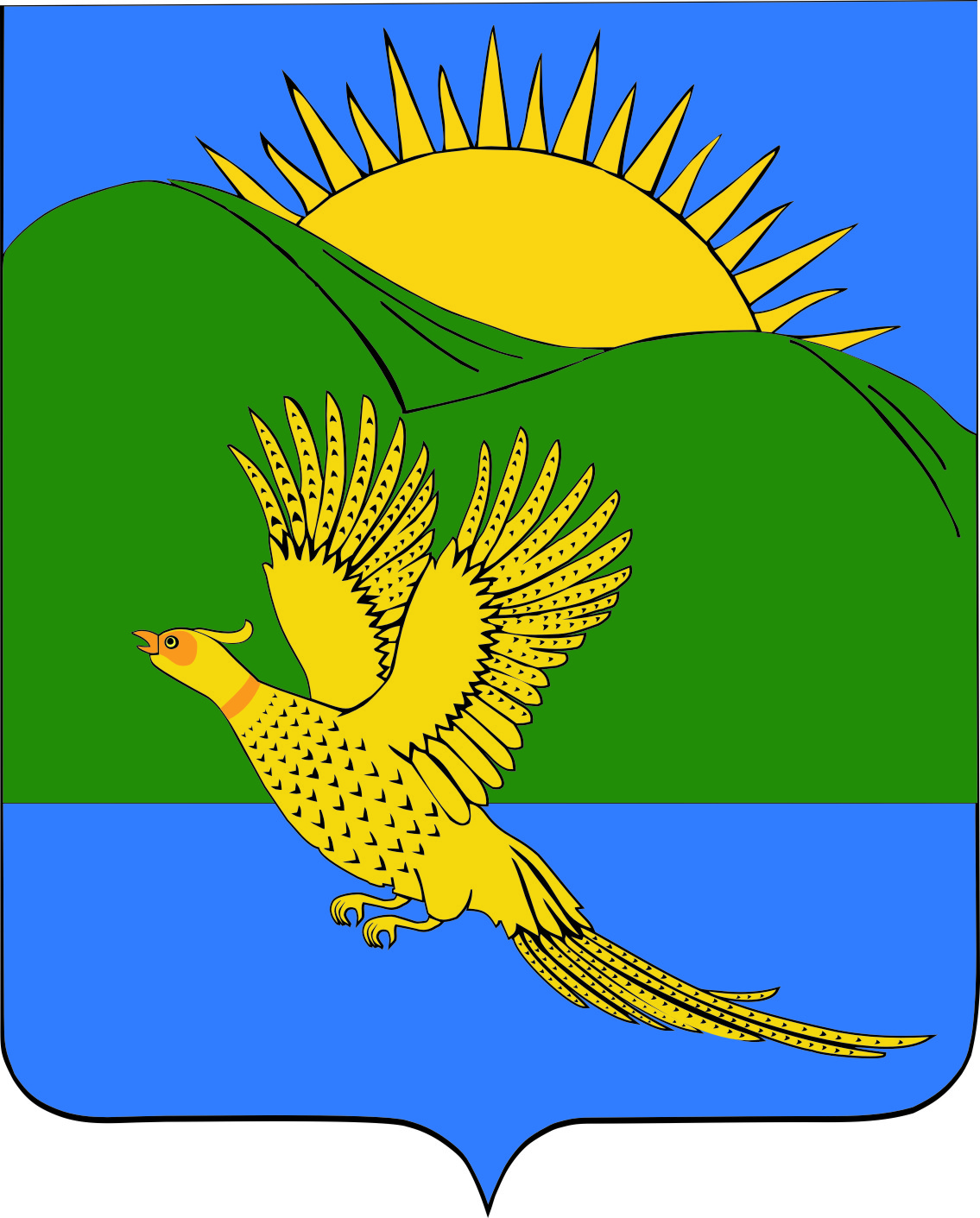 ДУМАПАРТИЗАНСКОГО МУНИЦИПАЛЬНОГО РАЙОНАПРИМОРСКОГО КРАЯРЕШЕНИЕ                         село Владимиро-Александровское  27.06.2019					                                                                          № 135							В связи с допущенной технической ошибкой, руководствуясь статьями 19, 30 Устава Партизанского муниципального района, Дума Партизанского муниципального района РЕШИЛА:1. Внести следующие изменения в решение Думы Партизанского муниципального района от 13.06.2019 № 106 «О признании утратившим силу Положения «Об организации газоснабжения поселений Партизанского муниципального района», утвержденного решением Думы Партизанского муниципального района от 08.07.2005 № 143:Преамбулу читать в следующей редакции:«В связи с принятием решением Думы Партизанского муниципального района от 12.12.2014 № 110 муниципального правового акта «Положение об организации электро- и газоснабжения населения в границах сельских поселений», руководствуясь статьями 19, 30 Устава Партизанского муниципального района, Дума Партизанского муниципального района». 2. Настоящее решение вступает в силу со дня его принятия.Председатель Думы                                                                                                  А.В. АрсентьевО внесении изменений в решение Думы Партизанского муниципального района от 13.06.2019 № 106 «О признании утратившим силу Положения «Об организации газоснабжения поселений Партизанского муниципального района», утвержденного решением Думы Партизанского муниципального района от 08.07.2005 № 143»